令和４年度事業報告実施者名一般社団法人お互いさま・まびラボ事業収支△2,827,050円受益者数　直接受益者　１５名　（間接受益者　　３０００名）実施した事業の内容・成果■＜実施内容＞〇：「お互いさまセンターまび」の「移動支援」と「生活支援」は4月末日で一旦終了とした。・「生活支援」は支え合いセンターからの引越し依頼に対応。〇：「災害公営住宅 出会い・支え合いプロジェクト」は、箭田南災害公営住宅で「クリスマス会」を実施。〇：「川と暮らす vol.1」を3,000冊増刷。（橋本財団の2021年度助成により）〇：ピースボート災害支援センター、箭田まちづくり推進協議会と共同で、「まび重機整備・オペレーター養成講習・練習」と「まび・お互いさまBCP作成セミナー」事業に共催団体として実施中。■＜成果＞昨年度の4月末で「お互いさまセンターまび」の「移動支援」、「生活支援」は一旦終了とした。「移動支援は昨年度の11月から車１台体制に縮小したが、真備へ自宅を再建されたり、戻って来られた方々が被災者の9割に増え、遠くのみなし仮設住宅からの依頼も減ってくる中で、「お互いさまセンターまび」を開設して「移動支援」を開始し、丸3年目となる11月1日をもって車を1台体制に縮小し、どうしても支援が必要な方々（20名）への利用者の絞り込みを行う。そして、更にアセスメントを行いながら、引き継ぎ先へつなげ、昨年（2022年）4月末をもって被災後の「移動支援」事業は廃止とし、ひとつの役割を終えた。・2018年からの「移動支援」の利用トータル数は、5798件。要配慮者の方々を中心に「生活支援」は現在も継続中。最後のみなし仮設からの転居支援要請などがあり、引っ越しの手伝いや家財等の廃棄、草刈りなど、よろず請負作業は限定的に継続中。・2018年からの「生活支援」の利用トータル数は、633件でした。：「災害公営住宅 出会い・支え合いプロジェクト」は、・12月24日（土）：「箭田南災害公営住宅クリスマス会」を3階集会室で開催　　　　　　　　　　参加者：17名　+　支援者9名：小田川河川敷にて、麦畑プロジェクトの実施（JR西日本あんしん社会財団助成事業）・11月5日（土）：麦まきイベント：参加者50名　・2月4日（土）：麦踏みイベント ：参加者30名：「まび重機隊」はピースボート災害支援センターからJPFへ申請が通り、ユンボ3台、ダンプカー1台、刈払い機やチェンソー等の整備待ち状態。・現在までにリースしたユンボ2台を使い、河川敷にて重機オペレーター養成講座を3回実施。　　 ・宮城県丸森町から「オープンジャパン」の方々3名が2度来岡し、災害時のユンボ造作技術講習を開催。　　・「まび・お互いさまBCPづくり」は、昨年度5回開催。活動の様子活動の様子活動の様子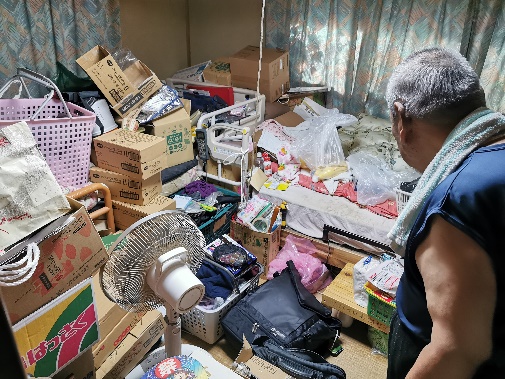 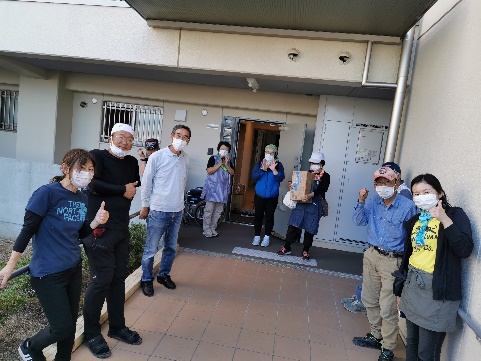 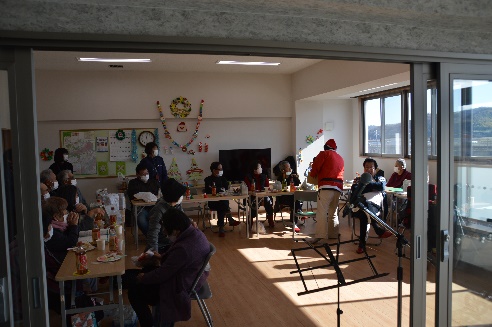 みなし仮設から家財廃棄の様子みなし仮設から箭田南へ引越し完了の様子箭田南災害公営住宅クリスマス会の様子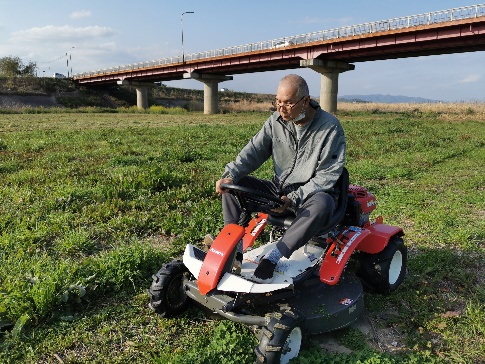 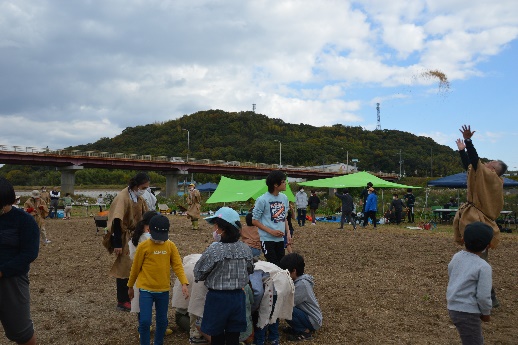 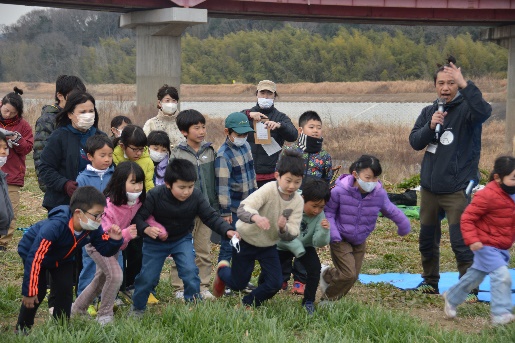 河川敷草刈りの様子河川敷麦畑麦まきイベントの様子河川敷麦ふみイベントの様子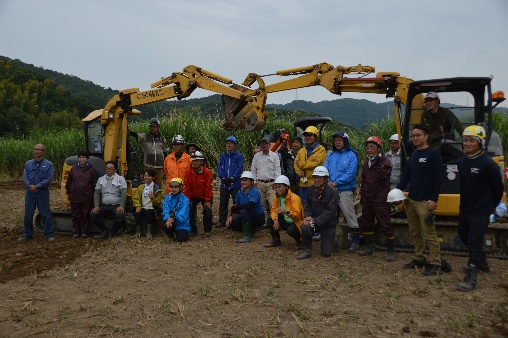 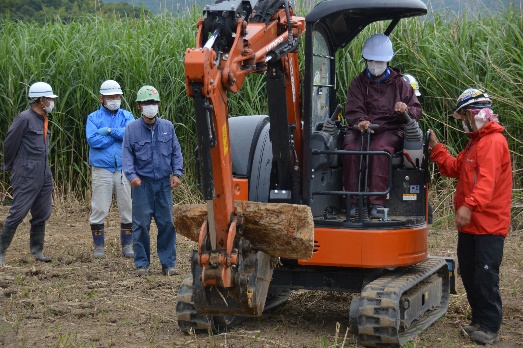 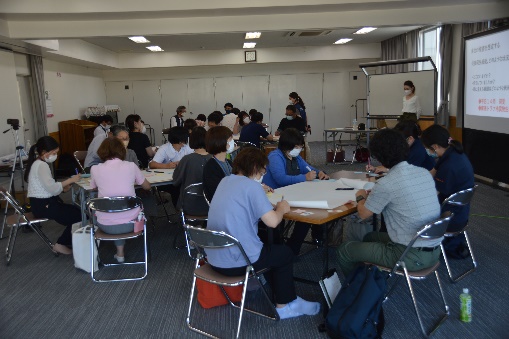 まび重機隊 オペレーター養成講座まび重機隊 オペレーター養成講座まび・お互いさまBCPづくり今後の活動本年度は「一般社団法人お互いさま・まびラボ」が法人化されて５年目です。真備連絡会の1年半の記録をして「川と暮らす」を2020年7月に発刊しましたが、それから現在までの真備連絡会の記録「川と暮らす vol.2」の発刊と、子ども向けの絵本（柴田ケイコさん執筆）を準備中です。令和5年度に完成予定の復興防災公園と、小田川河川敷を一体的に管理・運営するまちづくり組織の一員として、医療・福祉事業所が利用者さんと共に「小田川かわまちづくり計画」に参画し、まちづくり・役割りづくりを担うことを目的に活動を継続して参ります。